Publicado en Barcelona el 30/07/2021 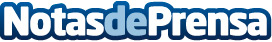 Los viajeros con efectos secundarios de la vacuna ya tienen un seguro de viaje que les cubraEspaña ya ha vacunado con la pauta completa a más del 53 por ciento de la población. A pesar de estos avances son muchas las personas que tienen efectos secundarios por las inoculaciones que impiden realizar sus viajes. IATI Seguros cubre esta incidencia y amplía coberturas COVID-19 en todos los productos. Además lanza el nuevo ‘IATI Anulación Premium’ con fórmulas mejoradas de protección, como la cobertura de cuarentena médica obligatoria por contacto directo con un positivoDatos de contacto:María José MorónComunicación IATI Seguros+34 650 44 88 77Nota de prensa publicada en: https://www.notasdeprensa.es/los-viajeros-con-efectos-secundarios-de-la_1 Categorias: Nacional Medicina Turismo Seguros http://www.notasdeprensa.es